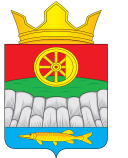 АДМИНИСТРАЦИЯ КРУТОЯРСКОГО СЕЛЬСОВЕТАУЖУРСКОГО РАЙОНАКРАСНОЯРСКОГО КРАЯРАСПОРЯЖЕНИЕ18.10.2021  	                                    с. Крутояр                                                  № 23О признании утратившим силу Распоряжения  «Об утверждении Положения о порядке создания муниципальных автономных учреждений путем изменения типа существующего муниципального учреждения» от 08.06.2011 № 43В соответствии с Федеральным законом от 06.10.2003 № 131-ФЗ «Об общих принципах организации местного самоуправления в Российской Федерации», руководствуясь Уставом  Крутоярского сельсовета Ужурского района Красноярского края, РАСПОРЯЖАЮСЬ:1. Признать утратившим силу Распоряжение «Об утверждении Положения о порядке создания муниципальных автономных учреждений путем изменения типа существующего муниципального учреждения» от 08.06.2011 № 43.2. Настоящее Распоряжение вступает в силу после его официального опубликования в газете « Крутоярские Вести».Глава сельсовета 	           Е.В. Можина